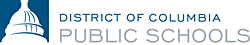        Item                    DescriptionSolicitation NumberGAGA-2022-R-0053Amendment Number001CaptionFood Services Management Contract (FSMC)Sub-Contracting Requirement (%)35% if applicableWork Site LocationDCPS SchoolsMarket Type/NIGP CodeOpen MarketPrimary Contact PersonZahra HashmiPrimary Contact Phone(202) 442-5120Primary Contact E-mailZahra.hashmi@k12.dc.govPrimary Contact Fax (optional)(202)  442-6105  Alternate Contact PersonLaVeta HiltonAlternate Contact Phone(202) 442-5111Alternate Contact E-mailLaVeta.hilton@k12.dc.govAlternate Contact Fax(202) 442-6105Solicitation Advertisement DateMarch 17, 2022Solicitation Issuance Date (D&F)March 17, 2022Solicitation Pick-Up Locationdcpsoca.inquiries@k12.dc.gov.Solicitation Fee  -  Board Number N/APre-Proposal ConferenceMarch 24, 2022, 9:00am ESTPre-Proposal Conference AddressMicrosoft Teams meeting Join on your computer or mobile app Click here to join the meeting, Or call in (audio only) +1 202-539-1291,,779638649#   United States, Washington DC Phone Conference ID: 779 638 649#Questions DueMarch 30, 2022, 2:00pm EST.Amendment (Q&A) posted April 6, 2022, 2:00pm EST.by 2:00pm ESTProposals DueNo later than 2:00 pm EST, April 14, 2022.Synopsis: This is a summary of the Amendment 001 to RFP.Posting Revised/Updated dates and time for this RFP. 